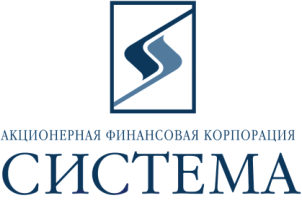 ЗАО «Сбербанк-АСТ»Исх.39/201321 ноября 2013г.ТЕХНИЧЕСКОЕ ЗАДАНИЕ НА ПОСТАВКУ Предмет закупки - поставка и настройка серверного оборудования в соответствии с прилагаемой спецификацией:Обращаем Ваше внимание, что подача предложений, проводится путем снижения начальной максимальной цены договора (итоговой цены). При заключении договора с Победителем цена за единицу товара определяется путем уменьшения максимальной цены за единицу товара, указанной в спецификации на коэффициент снижения, полученный в ходе подачи предложений от начальной максимальной стоимости договора (итоговой цены).Срок поставки – не более 8  недель  с даты заключения договора. Способы оплаты – безналичный расчет,  30% от суммы договора в течение 7 рабочих дней с даты подписания договора по счету, 70% - в течение трех дней с даты Акта приема товаров/выполнение работ. Обязательные требования: Участник должен соответствовать требованиям, предъявляемым законодательством Российской Федерации к лицам, осуществляющим выполнение работ/оказание услуг, являющиеся предметом электронных торгов.Участник должен соответствовать требованию о не проведении ликвидации участника электронных торгов или не проведении в отношении участника электронных торгов процедуры банкротства.Участник должен соответствовать требованию о не приостановлении деятельности участника  электронных торгов в порядке, предусмотренном Кодексом Российской Федерации об административных правонарушениях на день регистрации участника на электронные торги.Участник должен соответствовать требованию об отсутствии у участника электронных торгов задолженности по начисленным налогам, сборам и иным обязательным платежам в бюджеты любого уровня или государственные внебюджетные фонды за прошедший календарный год, размер которой превышает двадцать пять процентов балансовой стоимости активов участника электронных торгов по данным бухгалтерской отчетности за последний завершенный отчетный период, что подтверждается актом сверки, выданным ИФНС о состоянии расчетов с бюджетами всех уровней и внебюджетными фондами за последний отчетный период, с отметкой налогового органа.Участник не должен оказывать влияние на деятельность Заказчика, Организаторов, та также сотрудников и аффилированных лиц. Участник должен работать  на Российском рынке не менее трех лет и  соответствовать требованию об отсутствии фактов нарушения обязательств по договорам с ОАО АФК «Система», в том числе фактов задержки поставок товаров/выполнения работ/предоставления услуг в течение последнего календарного года.Участник должен действовать и иметь действующие филиалы (агентства, подразделения, представительства, склады) на территории г.Москвы и Московской области.Участник должен иметь партнерский статус компании Dell (необходимо представить документ, подтверждающий партнерский статус). Дополнительные условия:Условия поставки – доставка осуществляется транспортом Поставщика, включая погрузку/выгрузку товара. При приеме товара Заказчик имеет право проводить выборочный контроль качества товара, а в случае возникновения необходимости Заказчик осуществляет контроль в размере 100% объема поставляемого товара. Поставщик производит доставку товара в рабочие часы и не позднее за 1 час до окончания рабочего времени. Адрес поставки –   г. Москва, ул. Моховая, д.13 стр. 1.Требования к обслуживанию и расходам на эксплуатацию – все расходы в рамках гарантийного обслуживания (замена, ремонт) несет Поставщик.Порядок формирования цены – цена должна быть указана в рублях,  являться фиксированной на весь срок действия договора, должна включать в себя все расходы на перевозку, страхование, уплату таможенных пошлин, налогов (в т.ч. НДС), доставку к месту нахождения склада Заказчика, всех погрузочно-разгрузочных работ (в т.ч. занос товара на склад Заказчика или к месту его хранения), настройку оборудования и другие обязательные платежи.В течение одного рабочего дня после окончания электронных торгов Победитель должен направить по  адресу patrina@sistema.ru, копию коммерческого предложения, поданного в ходе проведения электронных торгов  с указанием спецификации на поставку Товара, исполнения обязательных и основных требований,  заверенное подписью руководителя и печатью компании.В течение пяти рабочих дней после окончания электронных торгов Победитель должен по требованию Заказчика, в случае если он не имеет договорных отношений с Заказчикам, предоставить следующие документы:- выписку из ЕГРЮЛ (копия или оригинал) Управляющий директор                                                                    А.В. НикифоровНаименование товараКол-воSKUНачальная максимальная цена за ед. товара, с НДС, руб.Сервер PowerEdge T420, без TPM следующей конфигурации:2210-4028378 050,00Процессор Intel Xeon E5-2403 1.80GHz, 10M Cache, 6.4GT/s QPI, No Turbo, 4C, 80W1213-16150Светодиодный дисплей для T4201230-12528iDRAC Port Карта1330-10274T420 EMEA1 Без кабеля питания. Документация (English/French/German/Spanish/Russian/Hebrew)1340-29654Корпус с 4 или менее жесткими дисками с кабельным подключением, 3,5 дюйма1350-11267Без лицевой панели - Корпус стойки1350-10048Оптимизированная производительность1370-22145Память: 1600 Мгц RDIMMs1370-221414GB RDIMM, 1600MT/s, Low Volt, Single Rank, x8 Data Width1370-AAUIБез Дополнительного Процессора1374-14450500Гбайт SATA 7200об./мин. 3,5дюйма жесткий диск с кабелем2400-17639Программный RAID1405-12088Настройка производительности в BIOS1223-10221Радиатор охлаждения, Dell PowerEdge T320/T4201412-10187DVD+/-RW, внутренний SATA1429-16535Европа 220В Запасной кабель питания2450-13921Одинарный блок питания с кабелем, 550 Вт1450-18382Удлинительный кабель для блока питания 550 Вт1450-18478Кабель SATA для корпусов с кабельным подключением четырех 3,5-дюймовых жестких дисков1470-13162On-Board Broadcom 5720 Dual Port 1GBE сетевой адаптер1540-11217Без операционной системы1611-10036Без системной документации, Без ПО OpenManage на DVD1631-10872No Installation Service Selected (Contact Sales Rep for more details)1683-11870без салазок1770-13015C3 — программный RAID 1 для S110, 2 жестких диска SATA, корпус с кабелями1780-13652Заказ PowerEdge — Россия1800-11663Карта iDRAC7 Enterprise1528-10005Базовая гарантия1709-112341Yr Гарантия только на запчасти (Emerging Only)1709-11236INFO 1Yr ProSupport and Next Business Day On-Site Service (Emerging Only)1710-358625Yr ProSupport and Next Business Day On-Site Service (Emerging Only)1710-35865Declined Proactive Maintenance1713-10026INFO Declined Remote Consulting1715-10838Плата за консолидацию прямой поставки1991-10006Перевозка — (Россия) PowerEdge1990-20476